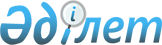 Аудандық мәслихаттың 2009 жылғы 23 желтоқсандағы № 4С-19/3 "2010-2012 жылдарға арналған аудандық бюджет туралы" шешіміне өзгерістер енгізу туралы
					
			Күшін жойған
			
			
		
					Ақмола облысы Жарқайың аудандық мәслихатының 2010 жылғы 19 қазандағы № 4С-25/2 шешімі. Ақмола облысы Жарқайың ауданының Әділет басқармасында 2010 жылғы 22 қазандағы № 1-12-136 тіркелді. Күші жойылды - Ақмола облысы Жарқайың аудандық мәслихатының 2011 жылғы 4 ақпандағы № 4С-29/8 шешімімен      Ескерту. Күші жойылды - Ақмола облысы Жарқайың аудандық мәслихатының 2011.02.04 № 4С-29/8 шешімімен      РҚАО-ның ескертпесі

      Қолданысқа енгізу тәртібін 2-тармақтан қараңыз

      2008 жылғы 4 желтоқсандағы Қазақстан Республикасының Бюджеттік кодексінің 106 бабының 2 тармағының 4 тармақшасына, Қазақстан Республикасының 2001 жылғы 23 қаңтардағы «Қазақстан Республикасындағы жергілікті мемлекеттік басқару және өзін-өзі басқару туралы» Заңының 6 бабының 1 тармағының 1 тармақшасына сәйкес Жарқайың аудандық мәслихаты ШЕШІМ ЕТТІ:



      1. Жарқайың аудандық мәслихатының «2010-2012 жылдарға арналған аудандық бюджет туралы» 2009 жылғы 23 желтоқсандағы № 4С-19/3 (Нормативтік құқықтық актілерінің мемлекеттік тіркеу тізілімінде № 1-12-119 болып тіркелген, 2010 жылғы 22 қаңтарында «Целинное знамя» аудандық газетінде жарияланған) шешіміне келесі өзгерістер енгізілсін:



      1 тармақтың:

      1 тармақшасындағы:

      «1 764 219,1» сандары «1 757 676,1» сандарына ауыстырылсын;

      «185 145» сандары «184 759» сандарына ауыстырылсын;

      «8 832» сандары «8 908» сандарына ауыстырылсын;

      «9 000» сандары «9 310» сандарына ауыстырылсын;

      «1 561 242,1» сандары «1 554 699,1» сандарына ауыстырылсын;

      2 тармақшасындағы:

      «1 789 433,4» сандары «1 782 890,4» сандарына ауыстырылсын;



      3 тармақтың:

      «554 390,1» сандары «547 847,1» сандарына ауыстырылсын;



      8 тармақтың:

      «164 744» сандары «172 300» сандарына ауыстырылсын;

      «40 526» сандары «48 082» сандарына ауыстырылсын;



      13 тармақтың:

      «157 599» сандары «143 500» сандарына ауыстырылсын;



      14 тармақтың:

      «500» сандары «1 300» сандарына ауыстырылсын.



      2. Жарқайың аудандық мәслихатының «2010-2012 жылдарға арналған аудандық бюджет туралы» 2009 жылғы 23 желтоқсандағы № 4С-19/3 (Нормативтік құқықтық актілерінің мемлекеттік тіркеу тізілімінде № 1-12-119 болып тіркелген, 2010 жылғы 22 қаңтарында «Целинное знамя» аудандық газетінде жарияланған) шешімінің 1, 5 қосымшалары осы шешімнің 1, 2 қосымшаларына сәйкес жаңа редакцияда баяндалсын.



      3. Осы шешім Жарқайың ауданының Әділет басқармасында мемлекеттік тіркелген күнінен бастап күшіне енеді және 2010 жылдың 1 қаңтарынан бастап қолданысқа енгізіледі.      Аудандық мәслихат

      сессиясының төрағасы                       В.Камышанский      Аудандық мәслихат

      хатшысының м.а.                            С.Оспан-Ұлы      "КЕСІЛГЕН"      Жарқайың ауданының әкімі                   А.Ахметов      Жарқайың ауданының

      "Қаржы бөлімі"

      мемлекеттік мекемесінің

      бастығы                                    Б.Ахметов      "Жарқайың ауданының

      экономика және бюджеттік

      жоспарлау бөлімі"

      мемлекеттік мекемесінің

      бастығы                                    З.Қоржымбаева

Жарқайың аудандық мәслихатының

2010 жылғы 19 қазанындағы № 4С-25/2

шешіміне 1 қосымша

Жарқайың аудандық мәслихатының

2009 жылғы 23 желтоқсандағы № 4С-19/3

шешіміне 1 қосымша2010 жылға арналған аудандық бюджет

Жарқайың аудандық мәслихатының

2010 жылғы 19 қазанындағы № 4С-25/2

шешіміне 2 қосымша

Жарқайың аудандық мәслихатының

2009 жылғы 23 желтоқсандағы № 4С-19/3

шешіміне 5 қосымшаҚаладағы аудан, аудандық маңызы бар қала,

кент, ауыл (село), ауылдық (селолық)

округ әкімінің аппараты
					© 2012. Қазақстан Республикасы Әділет министрлігінің «Қазақстан Республикасының Заңнама және құқықтық ақпарат институты» ШЖҚ РМК
				са-

нат-

тарсы-

нып-

тарсы-

нып-

шаАтауларСома12345I.Түсімдер1 757 676,11Салықтық түсімдер184 75901Табыс салығы11 6502Жеке табыс салығы11 65003Әлеуметтiк салық103 9221Әлеуметтік салық103 92204Меншiкке салынатын салықтар58 6521Мүлiкке салынатын салықтар29 6873Жер салығы7 5654Көлiк құралдарына салынатын салық13 9005Бірыңғай жер салығы7 50005Тауарларға, жұмыстарға және қызметтер көрсетуге салынатын iшкi салықтар8 9722Акциздер1 3003Табиғи және басқа ресурстарды пайдаланғаны үшiн түсетiн түсiмдер5 3004Кәсiпкерлiк және кәсiби қызметтi жүргiзгенi үшiн алынатын алымдар2 37208Заңдық мәнді іс-әрекеттерді жасағаны және (немесе) құжаттар бергені үшін оған уәкілеттігі бар мемлекеттік органдар немесе лауазымды адамдар алатын міндетті төлемдер1 5631Мемлекеттік баж1 5632Салықтық емес түсiмдер8 90801Мемлекет меншігінен түсетін түсімдер3245Мемлекет меншігіндегі мүлікті жалға беруден түсетін кірістер32402Мемлекеттік бюджеттен қаржыландырылатын  мемлекеттік мекемелердің тауарларды (жұмыстарды, қызметтерді) өткізуінен түсетін түсімдер971Мемлекеттік бюджеттен қаржыландырылатын  мемлекеттік мекемелердің тауарларды (жұмыстарды, қызметтерді) өткізуінен түсетін түсімдер9704Мемлекеттік бюджеттен қаржыландырылатын, сондай-ақ Қазақстан Республикасы Ұлттық Банкінің бюджетінен (шығыстар сметасынан) ұсталатын және қаржыландырылатын мемлекеттік мекемелер салатын айыппұлдар, өсімпұлдар, санкциялар, өндіріп алулар8 1581Мұнай секторы ұйымдарынан түсетін түсімдерді қоспағанда, мемлекеттік бюджеттен қаржыландырылатын, сондай-ақ Қазақстан Республикасы Ұлттық Банкінің бюджетінен (шығыстар сметасынан) ұсталатын және қаржыландырылатын мемлекеттік мекемелер салатын айыппұлдар, өсімпұлдар, санкциялар, өндіріп алулар8 15806Басқа да салықтық емес түсiмдер3291Басқа да салықтық емес түсiмдер3293Негізгі капиталды сатудан түсетін түсімдер9 31001Мемлекеттік мекемелерге бекітілген мемлекеттік мүлікті сату1001Мемлекеттік мекемелерге бекітілген мемлекеттік мүлікті сату10003Жердi және материалдық емес активтердi сату9 2101Жерді сату9 0002Материалдық емес активтерді сату 2104Ресми трансферттерден түсетін түсімдер 1 554 699,102Мемлекеттiк басқарудың жоғары тұрған органдарынан түсетiн трансферттер1 554 699,12Облыстық бюджеттен түсетiн трансферттер1 554 699,1Функционалдық топФункционалдық топФункционалдық топФункционалдық топСомаБюджеттік бағдарламалардың әкімшісіБюджеттік бағдарламалардың әкімшісіБюджеттік бағдарламалардың әкімшісіСомаБағдарламаБағдарламаСомаАтауыСомаII. Шығындар1 782 890,401Жалпы сипаттағы мемлекеттiк қызметтер 174 862112Аудан (облыстық маңызы бар қала) мәслихатының аппараты9 392001Аудан (облыстық маңызы бар қала) мәслихатының қызметін қамтамасыз ету жөніндегі қызметтер9 192004Мемлекеттік органдарды материалдық-техникалық жарақтандыру200122Аудан (облыстық маңызы бар қала) әкімінің аппараты31 789001Аудан (облыстық маңызы бар қала) әкімінің қызметін қамтамасыз ету жөніндегі қызметтер31 789123Қаладағы аудан, аудандық маңызы бар қала, кент, ауыл (село), ауылдық (селолық) округ әкімінің аппараты110 546001Қаладағы аудан, аудандық маңызы бар қаланың, кент, ауыл (село), ауылдық (селолық) округ әкімінің қызметін қамтамасыз ету жөніндегі қызметтер108 736023Мемлекеттік органдарды материалдық-техникалық жарақтандыру1 760024Ақпараттық жүйелер құру50452Ауданның (облыстық маңызы бар қаланың) қаржы бөлімі14 474001Аудандық бюджетті орындау және коммуналдық меншікті (облыстық маңызы бар қала) саласындағы мемлекеттік саясатты іске асыру жөніндегі қызметтер13 296002Ақпараттық жүйелер құру88003Салық салу мақсатында мүлікті бағалауды жүргізу142004Біржолғы талондарды беру жөніндегі жұмысты және біржолғы талондарды іске асырудан сомаларды жинаудың толықтығын қамтамасыз етуді ұйымдастыру322011Коммуналдық меншікке түскен мүлікті есепке алу, сақтау, бағалау және сату209019Мемлекеттік органдарды материалдық-техникалық жарақтандыру417453Ауданның (облыстық маңызы бар қаланың) экономика және бюджеттік жоспарлау бөлімі8 661001Экономикалық саясатты, мемлекеттік жоспарлау жүйесін қалыптастыру және дамыту және ауданды (облыстық маңызы бар қаланы) басқару саласындағы мемлекеттік саясатты іске асыру жөніндегі қызметтер8 601005Мемлекеттік органдарды материалдық-техникалық жарақтандыру6002Қорғаныс1 846122Аудан (облыстық маңызы бар қала) әкімінің аппараты1 846005Жалпыға бірдей әскери міндетті атқару шеңберіндегі іс-шаралар1 84603Қоғамдық тәртіп, қауіпсіздік, құқықтық, сот, қылмыстық- атқару қызметі495458Ауданның (облыстық маңызы бар қаланың) тұрғын үй-коммуналдық шаруашылығы, жолаушылар көлігі және автомобиль жолдары бөлімі495021Елдi мекендерде жол жүрісі қауiпсiздiгін қамтамасыз ету49504Бiлiм беру857 901,3464Ауданның (облыстық маңызы бар қаланың) білім беру бөлімі857 901,3001Жергілікті деңгейде білім беру саласындағы мемлекеттік саясатты іске асыру жөніндегі қызметтер10 947003Жалпы білім беру699 263,3004Ауданның (облыстық маңызы бар қаланың) мемлекеттік білім беру мекемелерінде білім беру жүйесін ақпараттандыру1 668005Ауданның (облыстық маңызы бар қаланың) мемлекеттiк бiлiм беру мекемелері үшiн оқулықтар сатып алу және жеткiзу7 266006Балалар үшін қосымша білім беру13 444009Мектепке дейінгі тәрбие ұйымдарының қызметін қамтамасыз ету125 31306Әлеуметтiк көмек және әлеуметтiк қамсыздандыру56 450,1451Ауданның (облыстық маңызы бар қаланың) жұмыспен қамту және әлеуметтік бағдарламалар бөлімі56 450,1001Жергілікті деңгейде халық үшін әлеуметтік бағдарламаларды жұмыспен қамтуды қамтамасыз етуді іске асыру саласындағы мемлекеттік саясатты іске асыру жөніндегі қызметтер 14 039002Еңбекпен қамту бағдарламасы12 994004Ауылдық жерлерде тұратын денсаулық сақтау, білім беру, әлеуметтік қамтамасыз ету, мәдениет және спорт мамандарына отын сатып алу Қазақстан Республикасының заңнамасына сәйкес әлеуметтік көмек көрсету2 730005Мемлекеттік атаулы әлеуметтік көмек 2 436006Тұрғын үй көмегі300007Жергілікті өкілетті органдардың шешімі бойынша азаматтардың жекелеген топтарына әлеуметтік көмек6 514010Үйден тәрбиеленіп оқытылатын мүгедек балаларды материалдық қамтамасыз ету96011Жәрдемақыларды және басқа да әлеуметтік төлемдерді есептеу, төлеу мен жеткізу бойынша қызметтерге ақы төлеу270014Мұқтаж азаматтарға үйде әлеуметтiк көмек көрсету4 22401618 жасқа дейінгі балаларға мемлекеттік жәрдемақылар6 395017Мүгедектерді оңалту жеке бағдарламасына сәйкес, мұқтаж мүгедектерді міндетті гигиеналық құралдармен қамтамасыз етуге, және ымдау тілі мамандарының, жеке көмекшілердің қызмет көрсету1 071019Ұлы Отан соғысындағы Жеңістің 65 жылдығына орай Ұлы Отан соғысының қатысушылары мен мүгедектеріне Тәуелсіз Мемлекеттер Достастығы елдері бойынша, Қазақстан Республикасының аумағы бойынша жол жүруін, сондай-ақ оларға және олармен бірге жүретін адамдарға Мәскеу, Астана қалаларында мерекелік іс-шараларға қатысуы үшін тамақтануына, тұруына, жол жүруіне арналған шығыстарын төлеуді қамтамасыз ету153,1020Ұлы Отан соғысындағы Жеңістің 65 жылдығына орай Ұлы Отан соғысының қатысушылары мен мүгедектеріне, сондай-ақ оларға теңестірілген, оның ішінде майдандағы армия құрамына кірмеген, 1941 жылғы 22 маусымнан бастап 1945 жылғы 3 қыркүйек аралығындағы кезеңде әскери бөлімшелерде, мекемелерде, әскери-оқу орындарында әскери қызметтен өткен, запасқа босатылған (отставка), «1941-1945 жж. Ұлы Отан соғысында Германияны жеңгенi үшiн» медалімен немесе «Жапонияны жеңгені үшін» медалімен марапатталған әскери қызметшілерге, Ұлы Отан соғысы жылдарында тылда кемінде алты ай жұмыс істеген (қызметте болған) адамдарға біржолғы материалдық көмек төлеу4 998022Мемлекеттік органдарды материалдық-техникалық жарақтандыру23007Тұрғын үй-коммуналдық шаруашылық349 345123Қаладағы аудан, аудандық маңызы бар қала, кент, ауыл (село), ауылдық (селолық) округ әкімінің аппараты5 320008Елді мекендерде көшелерді жарықтандыру2 078010Жерлеу орындарын күтіп-ұстау және туысы жоқ адамдарды жерлеу1 038011Елді мекендерді абаттандыру мен көгалдандыру1 840014Елді мекендерді сумен жабдықтауды ұйымдастыру364458Ауданның (облыстық маңызы бар қаланың) тұрғын үй-коммуналдық шаруашылығы, жолаушылар көлігі және автомобиль жолдары бөлімі158 846003Мемлекеттік тұрғын үй қорының сақталуын ұйымдастыру2 000012Сумен жабдықтау және су бөлу жүйесінің қызмет етуі 2 921016Елдi мекендердiң санитариясын қамтамасыз ету2 727018Елдi мекендердi абаттандыру және көгалдандыру6 698026Ауданның (облыстық маңызы бар қаланың) коммуналдық меншігіндегі жылу жүйелерін қолдануды ұйымдастыру2 000032Өңірлік жұмыспен қамту және кадрларды қайта даярлау стратегиясын іске асыру шеңберінде инженерлік коммуникациялық инфрақұрылымды дамыту және елді-мекендерді көркейту140 500033Инжернерлік- коммуникациялық инфрақұрылымды дамыту, орналастыру және (немесе) сатып алу2 000467Ауданның (облыстық маңызы бар қаланың) құрылыс бөлімі185 179003Мемлекеттік коммуналдық тұрғын үй қорының тұрғын үй құрылысы және (немесе) сатып алу137 097004Инженерлік коммуникациялық инфрақұрылымды дамыту, жайластыру және (немесе) сатып алу48 08208Мәдениет, спорт, туризм және ақпараттық кеңістiк83 949455Ауданның (облыстық маңызы бар қаланың) мәдениет және тілдерді дамыту бөлімі39 424001Жергілікті деңгейде тілдерді және мәдениетті дамыту саласындағы мемлекеттік саясатты іске асыру жөніндегі қызметтер4 296003Мәдени-демалыс жұмысын қолдау22 497006Аудандық (қалалық) кiтапханалардың жұмыс iстеуi11 793007Мемлекеттік тілді және Қазақстан халықтарының басқа да тілдерін дамыту838456Ауданның (облыстық маңызы бар қаланың) ішкі саясат бөлімі8 555001Жергілікті деңгейде аппарат, мемлекеттілікті нығайту және азаматтардың әлеуметтік сенімділігін қалыптастыруда мемлекеттік саясатты іске асыру жөніндегі қызметтер3 599002Газеттер мен журналдар арқылы мемлекеттік ақпараттық саясат жүргізу 3 000003Жастар саясаты саласындағы өңірлік бағдарламаларды іске асыру576005Телерадиохабарлары арқылы мемлекеттік ақпараттық саясат жүргізу1 380465Ауданның (облыстық маңызы бар қаланың) дене шынықтыру және спорт бөлімі6 970001Жергілікті деңгейде мәдениет және тілдерді дамыту саласындағы мемлекеттік саясатты іске асыру жөніндегі қызметтер3 855006Аудандық (облыстық маңызы бар қалалық) деңгейде спорттық жарыстар өткiзу1 358007Әртүрлi спорт түрлерi бойынша аудан (облыстық маңызы бар қала) құрама командаларының мүшелерiн дайындау және олардың облыстық спорт жарыстарына қатысуы1 757467Ауданның (облыстық маңызы бар қаланың) құрылыс бөлімі29 000008Спорт объектілерін дамыту29 00010Ауыл, су, орман, балық шаруашылығы, ерекше қорғалатын табиғи аумақтар, қоршаған ортаны және жануарлар дүниесін қорғау, жер қатынастары140 091453Ауданның (облыстық маңызы бар қаланың) экономика және бюджеттік жоспарлау бөлімі4 020099Республикалық бюджеттен берілетін нысаналы трансферттер есебiнен аудандардың бюджеттеріне ауылдық елді мекендер саласының мамандарын әлеуметтік қолдау шараларын іске асыру 4 020462Ауданның (облыстық маңызы бар қаланың) ауыл шаруашылық бөлімі12 205001Жергілікті деңгейде ауыл шаруашылығы саласындағы мемлекеттік саясатты іске асыру жөніндегі қызметтер 12 005007Мемлекеттік органдарды материалдық-техникалық жарақтандыру200463Ауданның (облыстық маңызы бар қаланың) жер қатынастары бөлімі10 701001Аудан (облыстық маңызы бар қала) аумағында жер қатынастарын реттеу саласындағы мемлекеттік саясатты іске асыру жөніндегі қызметтер6 610004Жердi аймақтарға бөлу жөнiндегi жұмыстарды ұйымдастыру4 091467Ауданның (облыстық маңызы бар қаланың) құрылыс бөлімі102 000012Су шаруашылығының объектілерін дамыту102 000473Ауданның (облыстық маңызы бар қаланың) ветеринария бөлімі11 165001Жергілікті деңгейде ветеринария саласындағы мемлекеттік саясатты іске асыру жөніндегі қызметтер4 944004Мемлекеттік органдарды материалдық-техникалық жарақтандыру380009Жануарлардың энзоотиялық аурулары бойынша ветеринариялық іс-шараларды жүргізу482011Эпизоотияға қарсы іс-шаралар жүргізу5 35911Өнеркәсіп, сәулет, қала құрылысы және құрылыс қызметі11 499467Ауданның (облыстық маңызы бар қаланың) құрылыс бөлімі5 312001Құрылыс, сәулет және қала құрылысы бөлімінің қызметін қамтамасыз ету жөніндегі қызметтер5 312468Ауданның (облыстық маңызы бар қаланың) сәулет және қала құрылысы бөлімі6 187001Жергілікті деңгейде сәулет және қала құрылысы саласындағы мемлекеттік саясатты іске асыру жөніндегі қызметтер3 998003Ауданның қала құрылысы даму аумағын және елді мекендердің бас жоспарлары схемаларын әзірлеу1 900005Мемлекеттік органдарды материалдық-техникалық жарақтандыру28912Көлiк және коммуникация42 952123Қаладағы аудан, аудандық маңызы бар қала, кент, ауыл (село), ауылдық (селолық) округ әкімінің аппараты24 147013Аудандық маңызы бар қалаларда, кенттерде, ауылдарда (селоларда), ауылдық (селолық) округтерде автомобиль жолдарының жұмыс істеуін қамтамасыз ету4 147020Өңірлік жұмыспен қамту және кадрларды қайта даярлау стратегиясын іске асыру шеңберінде елді-мекендер көшелерін жөндеу және ұстау20 000458Ауданның (облыстық маңызы бар қаланың) тұрғын үй-коммуналдық шаруашылығы, жолаушылар көлігі және автомобиль жолдары бөлімі18 805008Өңірлік жұмыспен қамту және кадрларды қайта даярлау стратегиясын іске асыру шеңберінде аудандық маңызы бар автомобиль жолдарын, қала және елді-мекендер көшелерін жөндеу және ұстау10 000023Автомобиль жолдарының жұмыс істеуін қамтамасыз ету8 80513Басқалар10 643452Ауданның (облыстық маңызы бар қаланың) қаржы бөлімі1 300012Ауданның (облыстық маңызы бар қаланың) жергілікті атқарушы органының резерві1 300458Ауданның (облыстық маңызы бар қаланың) тұрғын үй-коммуналдық шаруашылығы, жолаушылар көлігі және автомобиль жолдары бөлімі5 437001Жергілікті деңгейде тұрғын үй-коммуналдық шаруашылығы, жолаушылар көлігі және автомобиль жолдары саласындағы мемлекеттік саясатты іске асыру жөніндегі қызметтер5 095014Мемлекеттік органдарды материалдық-техникалық жарақтандыру342469Ауданның (облыстық маңызы бар қаланың) кәсіпкерлік бөлімі3 906001Жергілікті деңгейде кәсіпкерлік пен өнеркәсіпті дамыту саласындағы мемлекеттік саясатты іске асыру жөніндегі қызметтер3 633003Кәсіпкерлік қызметті қолдау123005Мемлекеттік органдарды материалдық-техникалық жарақтандыру15015Трансферттер52 857452Ауданның (облыстық маңызы бар қаланың) қаржы бөлімі52 857006Нысаналы пайдаланылмаған (толық пайдаланылмаған) трансферттерді қайтару2 101020Бюджет саласындағы еңбекақы төлеу қорының өзгеруіне байланысты жоғары тұрған бюджеттерге берілетін ағымдағы нысаналы трансферттер50 756III. Таза бюджеттiк кредит беру 28 487БЮДЖЕТТІК КРЕДИТТЕР28 48710Ауыл, су, орман, балық шаруашылығы, ерекше қорғалатын табиғи аумақтар, қоршаған ортаны және жануарлар дүниесін қорғау, жер қатынастары28 487453Ауданның (облыстық маңызы бар қаланың) экономика және бюджеттік жоспарлау бөлімі28 487006Ауылдық елді мекендердің әлеуметтік саласының мамандарын әлеуметтік қолдау шараларын іске асыру үшін жергілікті атқарушы органдарға берілетін бюджеттік кредиттер28 487БЮДЖЕТТІК КРЕДИТТЕРДІ ӨТЕУ0IV. Қаржы активтерiмен жасалатын операциялар бойынша сальдо 5 500Қаржы активтерiн сатып алу 5 50013Басқалар5 500452Ауданның (облыстық маңызы бар қаланың) қаржы бөлімі5 500014Заңды тұлғалардың жарғылық капиталын қалыптастыру немесе ұлғайту5 500Мемлекеттің қаржы активтерін сатудан түсетін түсімдер0V. Бюджет тапшылығы (профицит) -59 201,3VI. Бюджет тапшылығын қаржыландыру (профицитті пайдалану)59 201,3Қарыздар түсімі28 4877ҚАРЫЗДАР ТҮСІМІ28 48701Мемлекеттік ішкі қарыздар 28 4872Қарыз алу келісім-шарттары28 4878Бюджет қаражаттарының пайдаланылатын қалдықтары30 714,301Бюджет қаражаты қалдықтары30 714,31Бюджет қаражатының бос қалдықтары30 714,3Функционалдық топФункционалдық топФункционалдық топФункционалдық топСомаБюджеттік бағдарламалардың әкімшісіБюджеттік бағдарламалардың әкімшісіБюджеттік бағдарламалардың әкімшісіСомаБағдарламаБағдарламаСомаАтауыСома01Жалпы сипаттағы мемлекеттiк қызметтер110 546123Қаладағы аудан, аудандық маңызы бар қала, кент, ауыл (село), ауылдық (селолық) округ әкімінің аппараты110 546001Қаладағы аудан, аудандық маңызы бар қаланың, кент, ауыл (село), ауылдық (селолық) округ әкімінің қызметін қамтамасыз ету жөніндегі қызметтер108 736Жарқайың ауданы Державин қаласы әкімдігінің аппараты15 609Жарқайың ауданы Бірсуат ауылдық округі әкімдігінің аппараты5 073Жарқайың ауданы Уәлихан ауылдық округі әкімдігінің аппараты5 644Жарқайың ауданы Гастелло ауылдық округі әкімдігінің аппараты5 011Жарқайың ауданы Далабай ауылдық округі әкімдігінің аппараты5 344Жарқайың ауданы Жаңадала ауылдық округі әкімдігінің аппараты11 775Жарқайың ауданы Костычево ауылдық округі әкімдігінің аппараты6 244Жарқайың ауданы Құмсуат ауылдық округі әкімдігінің аппараты5 525Жарқайың ауданы Львовское ауылдық округі әкімдігінің аппараты5 401Жарқайың ауданы Нахимское ауылдық округі әкімдігінің аппараты7 391Жарқайың ауданы Отрадное ауылдық округі әкімдігінің аппараты5 677Жарқайың ауданы Пригородное ауылдық округі әкімдігінің аппараты5 178Жарқайың ауданы Пятигорское ауылдық округі әкімдігінің аппараты4 853Жарқайың ауданы Тасөткел ауылдық округі әкімдігінің аппараты5 283Жарқайың ауданы Тассуат ауылдық округі әкімдігінің аппараты4 719Жарқайың ауданы Үшқарасу ауылдық округі әкімдігінің аппараты4 615Жарқайың ауданы Шойындыкөл ауылдық округі әкімдігінің аппараты5 394023Мемлекеттік органдарды материалдық-техникалық жарақтандыру1 760Жарқайың ауданы Державин қаласы әкімдігінің аппараты240Жарқайың ауданы Бірсуат ауылдық округі әкімдігінің аппараты95Жарқайың ауданы Уәлихан ауылдық округі әкімдігінің аппараты95Жарқайың ауданы Гастелло ауылдық округі әкімдігінің аппараты95Жарқайың ауданы Далабай ауылдық округі әкімдігінің аппараты95Жарқайың ауданы Жаңадала ауылдық округі әкімдігінің аппараты95Жарқайың ауданы Костычево ауылдық округі әкімдігінің аппараты95Жарқайың ауданы Құмсуат ауылдық округі әкімдігінің аппараты95Жарқайың ауданы Львовское ауылдық округі әкімдігінің аппараты95Жарқайың ауданы Нахимское ауылдық округі әкімдігінің аппараты95Жарқайың ауданы Отрадное ауылдық округі әкімдігінің аппараты95Жарқайың ауданы Пригородное ауылдық округі әкімдігінің аппараты95Жарқайың ауданы Пятигорское ауылдық округі әкімдігінің аппараты95Жарқайың ауданы Тасөткел ауылдық округі әкімдігінің аппараты95Жарқайың ауданы Тассуат ауылдық округі әкімдігінің аппараты95Жарқайың ауданы Үшқарасу ауылдық округі әкімдігінің аппараты95Жарқайың ауданы Шойындыкөл ауылдық округі әкімдігінің аппараты95024Ақпараттық жүйелер құру50Жарқайың ауданы Державин қаласы әкімдігінің аппараты5007Тұрғын үй-коммуналдық шаруашылық5 320123Қаладағы аудан, аудандық маңызы бар қала, кент, ауыл (село), ауылдық (селолық) округ әкімінің аппараты5 320008Елді мекендерде көшелерді жарықтандыру2 078Жарқайың ауданы Державин қаласы әкімдігінің аппараты1 808Жарқайың ауданы Жаңадала ауылдық округі әкімдігінің аппараты270010Жерлеу орындарын күтіп-ұстау және туысы жоқ адамдарды жерлеу1 038Жарқайың ауданы Державин қаласы әкімдігінің аппараты1 038011Елді мекендерді абаттандыру мен көгалдандыру1 840Жарқайың ауданы Державин қаласы әкімдігінің аппараты350Жарқайың ауданы Гастелло ауылдық округі әкімдігінің аппараты200Жарқайың ауданы Құмсуат ауылдық округі әкімдігінің аппараты290Жарқайың ауданы Жаңадала ауылдық округі әкімдігінің аппараты400Жарқайың ауданы Пригородное ауылдық округі әкімдігінің аппараты300Жарқайың ауданы Пятигорское ауылдық округі әкімдігінің аппараты300014Елді мекендерді сумен жабдықтауды ұйымдастыру364Жарқайың ауданы Костычево ауылдық округі әкімдігінің аппараты200Жарқайың ауданы Тасөткел ауылдық округі әкімдігінің аппараты16412Көлiк және коммуникация24 147123Қаладағы аудан, аудандық маңызы бар қала, кент, ауыл (село), ауылдық (селолық) округ әкімінің аппараты24 147013Аудандық маңызы бар қалаларда, кенттерде, ауылдарда (селоларда), ауылдық (селолық) округтерде автомобиль жолдарының жұмыс істеуін қамтамасыз ету4 147Жарқайың ауданы Державин қаласы әкімдігінің аппараты2 981Жарқайың ауданы Костычево ауылдық округі әкімдігінің аппараты583Жарқайың ауданы Шойындыкөл ауылдық округі әкімдігінің аппараты583020Өңірлік жұмыспен қамту және кадрларды қайта даярлау стратегиясын іске асыру шеңберінде елді-мекендер көшелерін жөндеу және ұстау20 000Жарқайың ауданы Державин қаласы әкімдігінің аппараты20 000